Workington Town Council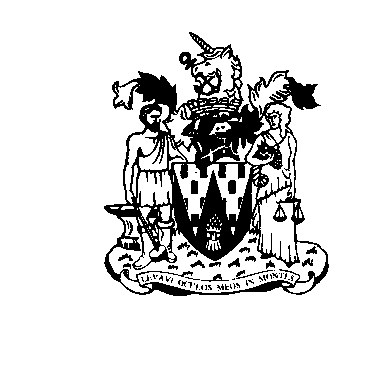 Workington Town Council Community Centre, Princess Street, Workington, Cumbria, CA14 2QGTelephone: 01900 702986Email: office@workingtontowncouncil.gov.ukWebsite: www.workingtontowncouncil.gov.uk26th October 2022To Members of Finance and General Purposes Committee(Copy for information only to other members of Workington Town Council)You are summoned to a meeting of Workington Town Council Finance and General Purposes Committee on Tuesday 1st November 2022 at 7pm.The meeting will take place at the Workington Town Council Community Centre, Princess Street, Workington, CA14 2QG.  Yours faithfullyCGourlayCatherine GourlayTown ClerkAGENDA1.	ApologiesTo receive and note any apologies.2.	Declarations of InterestTo receive any declarations of interest relating to matters on the agenda.3. 	Exclusion of Press and Public (Public Bodies Admission to Meetings Act 1960)To consider whether there are any agenda items during consideration of which the press and public should be excluded.4.	Minutes of the Previous MeetingTo receive the minutes of the meeting of the Finance and General Purposes Committee held on Tuesday, 6th September 2022 and feedback from points raised5. 	F&GP BudgetTo review the F&GP budget to date.6.	Financial/Funding To consider the following…Environment CommitteeIncome – WTC received £250 from Washington Square towards ‘In Bloom’.Income – WTC received £245 from the scrap value of the adult gym.Culture CommitteeIncome – WTC received £500 from Dobbies Charitable Trust for the Christmas Festival.7. 	Policies To consider the following draft policies…Annual LeaveBullying & Harassment / Dignity at WorkDisciplinary & Grievance Return to WorkSickness & Absence8.	Loan & Grant Update.To receive an update for loan and grant applications. 9.	  Grant ApplicationsTo consider the following applications…STAR – Salterbeck Tenants and Residents, £2,365.00 for Project Funday-Friday10.	   Schedule of PaymentsTo receive and note the Schedule of Payments 6.9.22 and 7.10.22.11.	   Bank Reconciliation StatementTo receive and note the Bank Reconciliation Statement as at 6.9.22 and 7.10.22.12.	   Budget Monitoring StatementTo receive and note a report on the Budget Monitoring Statement for 2022-2023 to 6.9.22 and 7.10.22.PART TWO13.       Employment IssuesTo note a report of any appropriate employment issues raised by the clerk for a future decision or to aid in the delegated decision making.Cllr Carole ArmstrongCllr Jacqueline KirkbrideCllr Ryan BriggsCllr Antony McGuckin (Vice Chair)Cllr Barbara CannonCllr Billy MiskellyCllr David Farrar (Chair)Cllr Patricia PooleCllr Hilary HarringtonCllr Paul ScottCllr Michael Heaslip